Water Efficiency Conference 2018Type the Paper Title Here Type the Paper Title Here Type the Paper Title Here Type the Paper Title Here Type the Paper Title Here Author 11*, Author 22…(Type the Author(s)’s Name Here)(Put * above the corresponding author and give telephone number, fax number and email ID in the footer)1Type the Affiliation with address here2Type the Affiliation with address hereABSTRACT (Arial, Bold, 11 font, left aligned, caps)The abstract should be concise and informative. General abstracts should not exceed 250 words in length. It should briefly describe the purpose of the work, techniques and methods used, major findings with important data and conclusions. Different sub-sections, as given below, should be used. No references should be cited in this part. Generally non-standard abbreviations should not be used, if necessary they should be clearly defined in the abstract, at first use.Keywords: [Put four to eight keywords} (Arial, inclined, 10 font, justified)1. INTRODUCTION (Arial, Bold, 11 font, left aligned, caps)Full papers should be 10 pages maximum, including references. Industry papers should be at least 4 pages long including references.[(Arial, normal, 10 font, justified - Do not add page numbers.) (Detailed instruction about this section is given below. After reading these instructions, please delete this paragraph and begin typing your text here [1]. If you are using copy-paste option then select ‘match destination formatting’ in paste option OR use ‘paste special’ option and select ‘unformatted Unicode text’ option). Provide a factual background, clearly defined problem, proposed solution, a brief literature survey and the scope and justification of the work done.]2. material and methods / experimental details / methodology (Arial, Bold, 11 font, left aligned, caps)(Arial, normal, 10 font, justified) (Detailed instruction about this section is given below. After reading these instructions, please delete this paragraph and begin typing your text here [1]. If you are using copy-paste option then select ‘match destination formatting’ in paste option OR use ‘paste special’ option and select ‘unformatted Unicode text’ option).Give adequate information to allow the experiment to be reproduced. Already published methods should be mentioned with references. Significant modifications of published methods and new methods should be described in detail. This section will include sub-sections. Tables & figures should be placed inside the text [2]. Tables and figures should be presented as per their appearance in the text. It is suggested that the discussion about the tables and figures should appear in the text before the appearance of the respective tables and figures. No tables or figures should be given without discussion or reference inside the text.Tables should be explanatory enough to be understandable without any text reference. Double spacing should be maintained throughout the table, including table headings and footnotes. Table headings should be placed above the table. Footnotes should be placed below the table with superscript lowercase letters.  Each figure should have a caption. The caption should be concise and typed separately, not on the figure area. Figures should be self-explanatory. Information presented in the figure should not be repeated in the table. All symbols and abbreviations used in the illustrations should be defined clearly. Figure legends should be given below the figures.2.1 Subheading (ARIAL, BOLD, 11 FONT, LEFT ALIGNED) - second level heading.  2.1.1 Sub-subheading (ARIAL, BOLD, 10 FONT, LEFT ALIGNED, underlined) - third level heading.  2.1.1.1 Sub-sub-subheading (ARIAL, ITALICS, BOLD, 10 FONT, LEFT ALIGNED) - fourth level heading.]  3. results and discussion(Arial, normal, 10 font, justified) (Detailed instruction about this section is given below. After reading these instructions, please delete this paragraph and begin typing your text here. If you are using copy-paste option then select ‘match destination formatting’ in paste option OR use ‘paste special’ option and select ‘unformatted Unicode text’ option). Results should be clearly described in a concise manner. Results for different parameters should be described under subheadings or in separate paragraph. Table or figure numbers should be mentioned in parentheses for better understanding. The discussion should not repeat the results, but provide detailed interpretation of data. This should interpret the significance of the findings of the work. Citations should be given in support of the findings. The results and discussion part can also be described as separate, if appropriate.Tables & figures should be placed inside the text. Tables and figures should be presented as per their appearance in the text. It is suggested that the discussion about the tables and figures should appear in the text before the appearance of the respective tables and figures. No tables or figures should be given without discussion or reference inside the text.Tables should be explanatory enough to be understandable without any text reference. Double spacing should be maintained throughout the table, including table headings and footnotes. Table headings should be placed above the table. Footnotes should be placed below the table with superscript lowercase letters. Sample table format is given below. Table 1.	Physical, chemical and biological properties of experimental soil (0-20 cm)*Moisture content on oven dry weight basisEach figure should have a caption. The caption should be concise and typed separately, not on the figure area. Figures should be self-explanatory. Information presented in the figure should not be repeated in the table. All symbols and abbreviations used in the illustrations should be defined clearly. Figure legends should be given below the figures.] A sample figure is given in figure 1.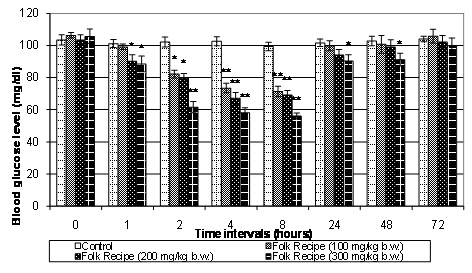 Fig. 1. Effect of different doses of aqueous extract of Folk Recipe (100, 200, 300 mg/kg) on blood glucose levels at different time intervals in normal rabbits3.1 Subheading Subheading (ARIAL, BOLD, 11 FONT, LEFT ALIGNED) - second level heading.  3.1.1 Sub-subheading (ARIAL, BOLD, 10 FONT, LEFT ALIGNED, underlined)- third level heading.  3.1.1.1 Sub-sub-subheading (ARIAL, ITALICS, BOLD, 10 FONT, LEFT ALIGNED) - fourth level heading.]  4. Conclusion[This should briefly state the major findings of the study. If you are using copy-paste option then select ‘match destination formatting’ in paste option OR use ‘paste special’ option and select ‘unformatted Unicode text’ option]AcknowledgEmentsA brief acknowledgement section may be given after the conclusion section just before the references. The acknowledgments of people who provided assistance in manuscript preparation, funding for research, etc. should be listed in this section. All sources of funding should be declared as an acknowledgement. Authors should declare the role of funding agency, if any, in the study design, collection, analysis and interpretation of data; in the writing of the manuscript. If the study sponsors had no such involvement, the authors should so state.Competing interestsDeclaration of competing interest should be placed here. All authors must disclose any financial and personal relationships with other people or organizations that could inappropriately influence (bias) their work. Examples of potential conflicts of interest include employment, consultancies, honoraria, paid expert testimony, patent applications/registrations, and grants or other funding. ReferencesReferences must be listed at the end of the manuscript and numbered in the order that they appear in the text. Every reference referred in the text must also present in the reference list and vice versa. In the text, citations should be indicated by the reference number in brackets [3]. Only published or accepted manuscripts should ideally be included in the reference list. Articles submitted for publication, unpublished findings and personal communications should not be included in the reference list but may be mentioned in the text (e.g., T Nelson, Purdue University, USA, Unpublished results or personal communication). Avoid citing a “personal communication” unless it provides essential information not available from a public source, in which case the name of the person and date of communication should be cited in parentheses in the text. For scientific articles, obtain written permission and confirmation of accuracy from the source of a personal communication. Unpublished result which has been accepted for publication in any journal should be cited as "in press".All references should follow the following style:Reference to a journal:For Published paper:1. Hilly M, Adams ML, Nelson SC. A study of digit fusion in the mouse embryo. Clin Exp Allergy. 2002; 32(4):489-98.Note: List the first six authors followed by et al.Note: Use of a DOI number for the full-text article is encouraged. (if available).For Accepted, unpublished papers. Same as above, but “In press” appears instead of the page numbers.1. Saha M, Adams ML, Nelson SC. Review of digit fusion in the mouse embryo. J Embryol Exp Morphol. 2009; 49(3): (In press).Note: List the first six authors followed by et al.Note: Use of a DOI number is encouraged (if available).For Articles not in EnglishForneau E, Bovet D. Recherches sur l'action sympathicolytique d'un nouveau dérivé du dioxane. Arch Int Pharmacodyn. 1933;46:178-91. French.Reference to a book: Personal author(s)Rang HP, Dale MM, Ritter JM, Moore PK. Pharmacology. 5th ed. Edinburgh: Churchill Livingstone; 2003.Editor(s) or compiler(s) as authorsBeers MH, Porter RS, Jones TV, Kaplan JL, Berkwits M, editors. The Merck manual of diagnosis and therapy. 18th ed. Whitehouse Station (NJ): Merck Research Laboratories; 2006.Authored chapter in edited publicationGlennon RA, Dukat M. Serotonin receptors and drugs affecting serotonergic neurotransmission. In: Williams DA, Lemke TL, editors. Foye's principles of medicinal chemistry. 5th ed. Philadelphia: Lippincott Williams & Wilkins; 2002.Reference to Web-resource or Electronic articles. Hugo JT, Mondal SC. Parallels between tissue repair and embryo morphogenesis: a conceptual framework. Global Health. 2006;16:4. Accessed 29 March 2012.Available: http://www.globalizationandhealth.com/content/1/1/14.Anonymous. Parallels between tissue repair and embryo morphogenesis: a conceptual framework. Global Health. 2006;16:4. Accessed 29 March 2012.Available: http://www.globalizationandhealth.com/content/1/1/14.Reference to Organization as authorDiabetes Prevention Program Research Group. A study of digit fusion in the mouse embryo. J Embryol Exp Morphol. 2009;49(2):259–276.Figures and Tables	Please ensure that Figures and Tables are in portrait, not landscape format and that they fit between the margins specified above.
Permissions and copyrightYou are responsible for obtaining the necessary permissions to quote or reproduce material, including figures, from already published works, and to reprint from other publications. An appropriate credit must be included. Neither the conference organiser nor the Publisher is responsible for obtaining or clearing any permission on your behalf.Finishing off 	Do not use endnotes or footnotes beyond the first page. Do not underline headings or include page numbers. ParticularsValueMethodsSand (%)Silt (%)Clay (%)61.321.417.3Pipette Method [1]Bulk density, Mg m-31.64Core Sampler [2]pH (1 : 2.5:: Soil : Water)5.20Glass Electrode pH Meter[3]Organic carbon (g kg-1)2.9Glass Electrode pH Meter[4]Total N, %0.049Modified Kjeldahl Method[5]